МУНИЦИПАЛЬНОЕ БЮДЖЕТНОЕ ОБЩЕОБРАЗОВАТЕЛЬНОЕ УЧРЕЖДЕНИЕ «СПЕЦИАЛЬНАЯ (КОРРЕКЦИОННАЯ) ОБЩЕОБРАЗОВАТЕЛЬНАЯ ШКОЛА-ИНТЕРНАТ ДЛЯ ОБУЧАЮЩИХСЯ С ОГРАНИЧЕННЫМИ ВОЗМОЖНОСТЯМИ ЗДОРОВЬЯ (ТЯЖЕЛЫМИ НАРУШЕНИЯМИ РЕЧИ)  №  11  г. ЧЕЛЯБИНСКА»Дошкольное отделение·                        ГОДОВОЙ ПЛАНдошкольного отделения МБОУ «С(К)ОШ № 11г. Челябинска»на 2023-2024  учебный год		Челябинск, 2024г.Анализ деятельности в 2023-24 учебном  годуОценку деятельности дошкольного отделения  осуществляется по 3-х уровневой шкале:3 балла - оптимальный уровень - работа выполнена максимально качественно в данных условиях, в наилучшем варианте из множества возможных, имеется большой творческий потенциал, отлажена система работы.2 балла - достаточный уровень - выполнение работы достаточно качественное, удовлетворяются заявленные высокие потребности; допускаются лишь небольшие неточности, отступления, не влияющие на общее состояние работы. Работа выполняется ровно, носит исполнительский характер.1 балл - низкий уровень - требования к работе выполняются не полностью, эпизодически, формально, имеют чисто внешние признаки.1.1.Анализ целевого компонента плана прошедшего учебного годаВ 2022-2023 учебном году одной из задач, решаемых коллективом дошкольного отделения,  была «Развивать педагогическую компетентность профессионального стандарта педагога ДО посредством использования современных педагогических технологий для решения проблем коррекционно-развивающей деятельности с дошкольниками с ТНР и ЗПР».Для реализации данной задачи в дошкольном отделении были  спланированы мероприятия,  координирующие деятельность всех участников образовательного процесса:разработан блок консультаций для педагогов и родителей по проблеме  развития педагогической компетентности профессионального стандарта педагога через использовании е современных педагогических технологий и активной позиции родителей для решения проблем коррекционно-развивающей деятельности с дошкольниками с ТНР;на сайте дошкольного отделения в течение учебного года размещались консультации для родителей воспитанников  всех возрастных групп, а также аннотации рабочих программ воспитателей и специалистов с представлением особенностей взаимодействия родителей и педагогов ДО  во всех группах детей с ТНР;в электронном методическом кабинете создан информационный банк, включающий:- дошкольные образовательные программы, каталог литературы; видеотеку по оснащению образовательного процесса, опыт семейного воспитания, занятия, режимные моменты и др.;- рекомендации по созданию развивающей предметно-пространственной среды во всех возрастных группах в дошкольном учреждении и дома с учетом требований программы;- рекомендации по математическому развитию, обучению элементам  грамоты, познавательно-исследовательской деятельности, речевому развитию, оформленные в разные тематические папки в соответствии с программой;- художественную литературу для всех возрастных групп;создан пакет нормативно-правовой документации, обеспечивающей права ребенка, в т.ч.: Закон РФ «Об образовании»; Семейный кодекс РФ;  Конвенция о правах ребенка  и т.п.;создан пакет новых локальных актов дошкольного отделения и внесены изменения в соответствии с новыми документами - Постановление Главного санитарного врача РФ от 28 сентября 2020 г. N 28 "Об утверждении санитарных правил  СП 2.4.3648-20 "Санитарно-эпидемиологические требования к организациям воспитания и обучения, отдыха и оздоровления детей и молодежи " и Санитарными правилами и нормами СанПиН 1.2.3685-21 «Гигиенические нормативы и требования к обеспечению безопасности и (или) безвредности для человека факторов среды обитания»;организован «День открытых дверей» с целью ознакомления родителей с деятельностью дошкольного отделения и презентации новых коррекционных пособий, ширм и совместной деятельности педагогов с детьми в Центрах совместной и самостоятельной деятельности с созданием видеороликов и размещением их в социальных сетях; в рамках экспериментальной деятельности по формированию социальной компетенции дошкольников с ТНР проведены:- беседы с воспитанниками, анкетирование родителей, с целью организации выбора позитивных социальных компетенций референтных для детей дошкольного возраста с учетом принципа гендерности;- определение степени выраженности гендерных социальных компетенций у каждого воспитанника методом взаимной экспертной оценки специалистов дошкольного отделения:- определение стратегии работы с каждым воспитанником по его индивидуальной образовательной программе;- проведение совместных с родителями  творческих дел и  проектной деятельности (в каждой группе определена тема образовательного проекта);педагоги и родители воспитанников приняли участие в конкурсном движении: Городской конкурс художественного чтения для детей дошкольного возраста «Читай-ка!» в рамках ХХIII Городского конкурса художественного чтения «Шаг к Парнасу» (электронный формат участия воспитателей Волкова Т.А., Абашева И.А., Суворова М.А., благодарности участникам); Городской фестиваль-конкурс детского творчества «Кем быть?»: конкурс детского рисунка, конкурс проектов (электронный формат участия воспитателей Хабарова О.В., Суворова М.А., Рисунок  «Кинооператор в космосе» Лев Исаев, проект «Кем быть?» старшая группа); Региональный  этап Всероссийского конкурса экологических рисунков (электронный формат участия, все группы); Муниципальный этап Всероссийского конкурса детского рисунка «Эколята – друзья и защитники природы» (электронный формат участия, все группы); Акция «Флешмоб к 23 Февраля» (все группы);проведены мероприятия по ознакомлению родителей с адаптированной основной образовательной программой дошкольного образования детей с тяжелыми нарушениями речи, по которой работает ДО; проведены индивидуальные собеседования с родителями для выявления их проблем в обучении и воспитании детей, изучения мотивов и потребностей родителей;организован «зеркальный» просмотр занятий и совместной деятельности педагогов с детьми, с последующим анализом  соответствия  правилам произношения и правильным использованием грамматических категорий;проведен семинар-практикум в дистанционном формате «Познавательно-речевое развитие дошкольников с ТНР посредством использования кругов Луллия», по итогам которого принято решение  - изготовить пособия на кругах Луллия к новому учебному году;проведен анализ готовности групп к новому учебному году, подготовка к методическому мероприятию «Профессиональный визит» и тематический контроль «Оборудование Центра речевого развития пособиями для  проведения коррекционно-развивающей работы по итогам семинара-практикума»; проведен педагогический совет по теме «Профессиональный стандарт педагога в соответствии с ФГОС ДО» с  целью повышения педагогического мастерства педагогов по проблеме коррекционно-развивающей деятельности с детьми с ТНР в условиях реализации ФГОС ДО и где была дана оценка деятельности педагогов по решению данной проблемы.Современный этап развития общества выдвигает новые задачи    развития детей, которые четко прописаны сегодня в федеральных государственных образовательных стандартах  дошкольного образования. Большое значение придается проблеме  формирования коммуникативных компетенций, в решении которой ведущую роль играет формирование коммуникативных функций речи, как центрального звена развития ребенка.  Коммуникативная компетенция, как одна из важнейших характеристик личности, проявляется в способности личности к речевому общению и умении слушать. Именно старший дошкольный возраст чрезвычайно благоприятен для овладения коммуникативными навыками в силу особой чуткости к языковым явлениям, интереса к осмыслению речевого опыта, общению. Следовательно, развитие коммуникативной компетенции дошкольника – актуальная задача образовательного процесса дошкольного образования.К сожалению, нарушения речевой функции у детей с ТНР не могут не сказаться отрицательно на развитии процесса общения. Такое отклонение в развитии как общее недоразвитие речи, которое сопровождается незрелостью отдельных психических функций, эмоциональной неустойчивостью, указывают на факт наличия стойких нарушений коммуникативного акта, что в свою очередь, затрудняет, а иногда вообще делает невозможным развитие коммуникативной компетентности детей. Недоразвитие речевых средств снижает уровень общения, способствует возникновению психологических особенностей, порождает специфические черты общего и речевого поведения, приводит к снижению активности в общении.                                                                 К особенностям коммуникативной компетентности детей старшего дошкольного возраста с ОНР относятся: наличие развернутой фразовой речи с элементами недоразвития лексики, грамматики и фонетики. Характерно неточное понимание и употребление обобщенных понятий, слов с абстрактным и отвлеченным значениями; словарный запас ниже, чем у детей без речевой патологии; трудности в воспроизведении слов и фраз сложной слоговой структуры; недостаточная дифференциация звуков на слух; низкая речевая активность и недостаточная критичность к своему дефекту; нарушение фонематического восприятия; отмечаются нарушения коммуникативной функции - снижение потребности в общении, несформированность способов коммуникации (диалогической и монологической речи), незаинтересованность в контактах, неумение ориентироваться в ситуации общения и негативизм.  Это обусловило необходимость реализации еще одной годовой задачи  «Создавать условия для развития игровых компетенций детей с ТНР посредством реализации современных образовательных проектов  с учетом регионального компонента».Для решения этой задачи были проведены следующие организационно-методические мероприятия: подготовлен блок консультаций для педагогов и родителей по проблеме развития игровых компетенций детей с ТНР посредством реализации современных образовательных проектов с учетом регионального компонента;сформирована  библиотека электронных носителей для педагогов по данной проблеме: нормативные акты и документы; методические рекомендации; пополнение методической психолого-педагогической и управленческой библиотеки;организован контроль с целью изучения уровня  профессиональных компетенции педагогов дошкольного отделения, способствующих их методической активности;сформирован положительный опыт педагогов по реализации современного регионального образовательного проекта  «ТЕМП»: Если хочешь быть здоров! – (Т), средняя группа; Азбука безопасности!  -  (Е), подготовительная к школе группа №1; Все работы хороши!  - (М), подготовительная к школе группа №3; Природа родного края! -  (П), старшая группа;проведен педагогический совет по теме «Проект – это творчество, мастерство, сотрудничество», где была дана оценка реализации поставленной задачи  в дошкольном отделении.В результате реализации задач можно констатировать положительную динамику в организации работы и повышение образовательного уровня педагогов и родителей по решению обозначенных проблем. Сформирован  положительный опыт педагогов, материалы из опыта работы были представлены на институциональных мероприятиях:панорама педмастерства, где педагоги представили открытые мероприятия: опытно-экспериментальная деятельность с водой «Волшебница вода» (Абашева И.А.); НОД по познавательно-исследовательской деятельности «Безопасная дорога» (Наумова Т.С.); НОД по ФЭМП «Веселый счёт» (Жемаева Л.Н.); викторина на тему «В мире профессий» (Волкова Т.А.); викторина на тему «Дикие и домашние животные» (Салимова А.Г.) и другие, январь 2024;виртуальный День открытых дверей: педагоги подготовили видеоролики «Гимнастика веселого язычка» (артикуляционная гимнастика); «А у нас есть ложки – волшебные немножко!» (Завтрак); «Постройка сказочной избушки для лисы» (трудовая деятельность на прогулке); «У оленя дом большой» (логоритмика); «Автоматизация звука «Ш» (индивидуальное логопедическое занятие); «Умелые ручки» (продуктивная деятельность); «Игра игрой сменяется, а дружба не кончается» (игровая деятельность на прогулке); «Я умею одеваться» (умывание); «Здоровье в порядке – спасибо зарядке!» (утренняя зарядка); «Интерактивное занятие в песочнице на развитие чувствительности и снятие психоэмоционального напряжения»;фестиваль сюжетно-ролевых игр, где педагоги представили организацию и руководство сюжетно-ролевых игр;В дошкольном отделении создана система повышения профессиональной квалификации педагогов, постоянно совершенствуются условия для профессиональной самореализации всех педагогов.          Каждому педагогу предоставлена возможность повысить свою квалификацию через различные формы обучения: очные и дистанционные курсы повышения квалификации в ГБОУ ДПО ЧИППКРО, ФГБОУ ВПО ЧГПУ: курсы повышения квалификации «Теория и методика обучения и воспитания детей с ограниченными возможностями здоровья» (в условиях реализации ФГОС ДО) Салимова А.Г.; курсы повышения квалификации «Современные образовательные технологии в условиях реализации федерального государственного образовательного стандарта дошкольного образования» Дворницына Ю.А., Абашева И.А., курсы повышения квалификации «Содержание и методы психолого-педагогического сопровождения образовательного процесса» Остренок Ю.Д.В соответствии с графиком аттестации и поданными заявлениями педагоги ДО систематически проходят аттестацию. В текущем учебном году повысила свою квалификацию учитель-логопед Дворницына Ю.А. (первая категория).Таким образом, в дошкольном отделении 2 педагогов имеют высшую квалификационную категорию (18 %), 4 педагога имеют 1 квалификационную категорию (36%), и 3 педагога не имеет категории (стаж работы менее 2 лет) .РЕЗЮМЕ: целевой компонент плана реализован на оптимальном  уровне.Физическое развитие и здоровье воспитанниковЗдоровье детей, посещающих ДО, является предметом пристального внимания коллектива. Дважды в год проводится диагностика уровня физической подготовленности воспитанников, анализируется состояние здоровья детей, ежегодно проводится углубленный медосмотр воспитанников ДО.Уровень физического развития детей (к концу учебного года)ЗаболеваемостьУровень состояния здоровьяПроцент детей, имеющих патологию по нозологиям (состоящих на Д-учете)Ведущее место в патологии занимают психические расстройства, так как дети с тяжелыми нарушениями речи имеют дизартрические проявления.Резюме: Анализ физического развития воспитанников к концу учебного года показывает средний уровень результативности образовательной деятельности в данном направлении. Работа по оздоровлению детей проводилась на достаточном уровне. 1.3. Кадровое обеспечение образовательной деятельностиПрофессиональный уровень педагогов ДОКвалификационный уровень педагогов ДОСтаж работы педагогов ДОВ дошкольном отделении создана система повышения профессиональной квалификации педагогов, постоянно совершенствуются условия для профессиональной самореализации всех педагогов. Каждому педагогу предоставлена возможность повысить свою квалификацию через различные формы обучения: очные и дистанционные курсы повышения квалификации в ГБОУ ДПО ЧИППКРО, ФГБОУ ВПО ЧГПУ, семинары, вебинары, городские  методические объединения, внутрифирменное повышение квалификации, обеспечение методической, периодической литературой и др.Повышение квалификации педагогических кадровВ соответствии с графиком аттестации и поданными заявлениями педагоги ДО систематически проходят аттестацию.Аттестация педагогических кадровОдним из актуальных направлений работы по внутрифирменному повышению квалификации является работа по самообразованию педагогов. С целью повышения качества самообразования организована работа по созданию портфолио педагогов как формы оценки его профессионализма и результативности работы.В ДО разработаны методические рекомендации для педагогов по оформлению портфолио, организована работа по обмену опытом через показ открытых форм работы с детьми.Педагоги  дошкольного отделения  являются участниками районного профессионального сообщества педагогов-психологов, учителей-логопедов, музыкальных руководителей, воспитателей.Новые требования к профессиональной деятельности педагогов в условиях приоритетов инновационного режима развития экономики и социальной сферы России обусловливают актуальность разработки и исполнения персонифицированных программ повышения квалификации. Содержательное наполнение персонифицированной программы повышения квалификации конкретного педагога определяется профессиональными затруднениями и потребностями, выявленными в результате оценивания образовательной деятельности. В дошкольном отделении с  помощью АИС «Мониторинг профессиональной деятельности педагога дошкольной образовательной организации» проводится оценивание профессиональной деятельности педагога в соответствии с профстандартом, утвержденным приказом Минтруда РФ от 18 октября 2013 года и рекомендациями ФИРО по проведению общественно-профессиональной экспертизы. В результате оценивания устанавливается соответствие (не соответствие) профстандарту, занимаемой должности и квалификационной категории. Итогом оценивания являются достижения и проблемы педагога в профессиональной деятельности. Учитывая персональные данные, АИС помогает педагогу сформировать план самообразования.Большое внимание уделяется обобщению и распространению передового педагогического опыта работников дошкольного отделения, что отражается в публикациях и участии педагогов с выступлениями на педагогических мероприятиях разного уровня.Участие педагогов в редакционно-издательской деятельности Участие педагогов с выступлениями из опыта работы  на педагогических мероприятиях разного уровняТакже о высоком уровне профессионализма педагогов детского сада свидетельствуют результаты участия в конкурсах районного, городского, областного уровней.Участие педагогов в конкурсных мероприятияхПрофессионализм педагогов подтверждают и имеющиеся звания и награды:- Почетная грамота МОиН Челябинской области – 1 педагог;- Почетная грамота МОиН РФ – 1 педагог;- Почетный работник общего образования РФ -1 педагог.В ДО создан благоприятный психологический микроклимат. Разработана система материального стимулирования педагогов на ведение инновационной деятельности, на участие в конкурсах.Об эффективности кадрового обеспечения можно судить по следующим показателям:Об эффективности  управления кадровым потенциалом ДО можно судить по следующим показателям:Кадровый состав образовательного учреждения позволяет качественно реализовывать образовательный процесс. Отмечается достаточно высокий квалификационный уровень педагогов, обеспечивающий высокую активность педагогов в обобщении и распространении опыта, освоении современных технологий работы.Резюме:В целом, кадровая политика учреждения осуществлялась на оптимальном  уровне, однако согласно результатам самообследования и, выполняя Программу развития ДО, назрела необходимость повысить квалификацию педагогов по проблемам: 1.4. Анализ состояния образовательного процесса ДО1.4.1. Оценка образовательной деятельности1.4.2. Оценка организации образовательного процессаИтоги реализации адаптированной основной образовательной программы дошкольного образования Мониторинг проводился группой специалистов под руководствомстаршего воспитателя: воспитатели, музыкальный руководитель, учителя-логопеды, педагог-психолог, инструктор по физической культуре.Всего диагностировалось 38 детей. Общий результат освоения адаптированной основной образовательной программы по всем группам: Освоено: 80,33% Не освоено: 19,67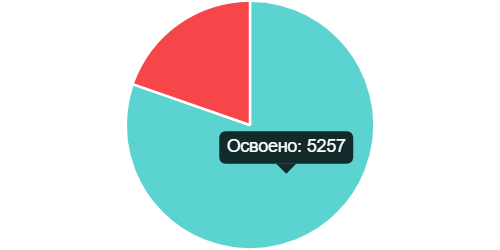 Анализ показателей образовательного процесса позволяет выстроить следующий рейтинговый порядок усвоения образовательных областей программы: наилучшие показатели: социально-коммуникативное развитие,  чуть ниже – познавательное развитие, еще ниже - физическое развитие художественно-эстетическое развитие,   проблемным показателем в рейтинге оказалась реализация области: речевое развитие.Рейтинговый порядок освоения АООП ДО по группам:Подготовительная к школе группа компенсирующей направленности для детей с ЗПР№ 1Общий процент освоения достижений Освоено: 82.98%  Не освоено: 17.02%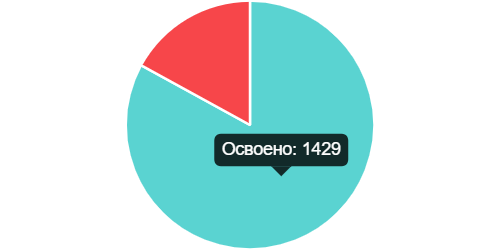 Подготовительная к школе группа компенсирующей направленности для детей с ТНР № 3Общий процент освоения достижений Освоено: 81.07% Не освоено: 18.93% 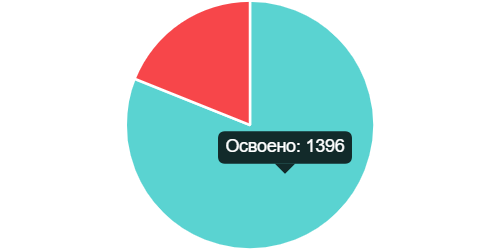 Разновозрастная группа компенсирующей направленности для детей с ТНР № 4Общий процент освоения достиженийОсвоено: 80.12% Не освоено: 19.88% 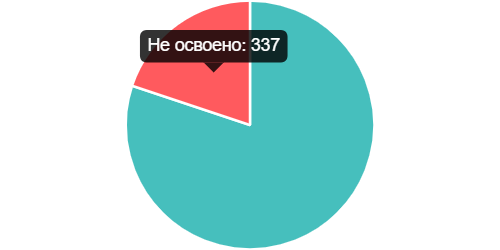 Причина несформированности у отдельных детей данной группы некоторых критериев мониторинга – сложные показатели речевого развития детей, поступивших в эти группы, неполный срок освоения программы в связи укомплектованностью групп и увеличение периода адаптации воспитанников, переведенных в группу из разных ДОУ города Челябинска.Результаты мониторинга по разделу Коррекционное развитие.По итогам проведенного исследования определены дальнейшие образовательные программы обучения воспитанников 6-7 лет групп № 1,3:18 детей в массовую школу; 11 детей в речевую школу;из них:13 детей с хорошей речью;   15 детей со значительными улучшениями в речи;1 без значительных улучшений.По итогам проведенного исследования намечены направления коррекционно-логопедической работы на следующий год:коррекция произношения звуков, их автоматизация и дифференциация;развитие фонематического восприятия, основ анализа и синтеза (использование специальных игр на фронтальных и индивидуальных занятиях, подбор упражнений и дидактических игр на формирование фонематических процессов);   коррекция слоговой структуры слова;  совершенствование грамматического строя речи;  развитие связной речи.Резюме:Анализ степени удовлетворенности качеством образовательного процесса взрослых субъектов образовательного процесса показывает, что:100 % родителей положительно оценивают качество предоставления образовательных услуг.Уровень квалификации педагогического персонала учреждения позволяет  качественно спланировать и организовать образовательный процесс, и, в свою очередь, получить максимально возможные образовательные результаты. Педагоги в своей работе в основном концентрируют внимание на индивидуальные особенности воспитанников. Организованные формы работы с детьми занимают не более 30% от общего времени, выбор отдается подгрупповым и индивидуальным формам работы. Педагоги учреждения предпочитают помимо  традиционных форм работы и  развивающие. Дифференцированной и индивидуальной работе с детьми отводится до 70 % от времени пребывания ребенка в дошкольном отделении. Анализ состояния образовательного процесса в  дошкольном отделении позволяет сделать вывод о достаточном  уровне. Однако,  анализ эффективности коррекционно-образовательного процесса выявил необходимость проведения работы по формированию активной позиции родителей при проведении коррекционно-развивающей работы.1.5. Анализ взаимодействия ДО с социокультурными  институтамиРЕЗЮМЕ: взаимодействие с социальными институтами реализовывалось на оптимальном уровне.1.6.Анализ материально- технической базыВ течение 2020-21 учебного года повышенное внимание уделялось вопросам безопасности, укрепления здоровья участников образовательного процесса, обновления и совершенствования материально - технической базы дошкольного отделения.Большое внимание уделялось благоустройству территории ДО.  Территория дошкольного отделения озеленена насаждениями. На территории дошкольного отделения имеются различные виды деревьев и кустарников, газоны, клумбы и цветники. Перечень работ, выполненных в ДО по материально-техническому обеспечению:1. Ремонт и покраска оборудования на участках дошкольного отделения.2. Косметический ремонт фасада здания.3. Косметический ремонт группы № 2 4. Текущий ремонт приемной групп № 3,4Оценка материально-технического обеспечения:Резюме:В ДО в основном созданы необходимые материально-технические условия для реализации федерального государственного образовательного стандарта дошкольного образования.Созданные материально-технические и другие условия обеспечивают развитие образовательной инфраструктуры в соответствии с требованиями нормативной базы и адаптированной основной образовательной программы дошкольного образования.Материально-техническое обеспечение образовательного процесса осуществлялось на достаточном уровне. 1.7. Оценка развивающей предметно-пространственной среды дошкольного отделенияРабота по созданию развивающей предметно-пространственной среды была направлена на обеспечение реализации образовательного потенциала пространства и территории ДО, а также материалов, оборудования и инвентаря для развития детей дошкольного возраста в соответствии с особенностями каждого возрастного этапа, охраны и укрепления их здоровья, учёта особенностей и коррекции недостатков их развития.Резюме: Созданная в ДО развивающая предметно-пространственная среда направлена на формирование активности воспитанников, обеспечивает развитие различных видов детской деятельности. Развивающая среда ДО организована с учетом национально-культурных, климатических условий, в которых осуществляется образовательная деятельность, с учетом интересов детей и отвечает их возрастным особенностям. Однако, есть проблемы, которые необходимо решить, отмечая, что в ДО созданы недостаточные условия для самостоятельной деятельности детей в Центрах развития.1.8.Оценка системы управления ДОРЕЗЮМЕ: реализация управленческой деятельности осуществлялась на достаточном  уровне.Мероприятия, направленные на обеспечение качества управления ДО в 2023-24 учебном годуУчитывая данные самоанализа и реализуя Программу развития в  2023-24 учебном году, планируется провести следующую работу:1.1. Нормативно-правовое обеспечение деятельности ДО1.2. Организационное обеспечение управления ДО 1.3. Кадровое обеспечение образовательного процесса ДО1.4. Материально-техническое обеспечение деятельности ДО1.5. Обеспечение безопасных условий жизнедеятельности участников образовательного процесса1.6. Контрольно-аналитическая функция управления ДОПлан-график контроля на 2023-2024 уч. годЦиклограмма контроля2. Циклограмма управленческой деятельности2.1. Циклограмма деятельности заведующего  СП ДО 3. Реализация годовых задач методической работы ДО3.1.Мероприятия по реализации годовых задач Учитывая данные самоанализа и реализуя Программу развития, в  2023-2024 учебном году в ДО годовыми задачами методической работы являются:1.  Реализовать принцип преемственности дошкольного отделения и МБОУ «С(К)ОШ № 11 г. Челябинска» через создание единого образовательного пространства.2. Воспитать у участников образовательных отношений привычку к здоровому образу жизни через создание условий для самостоятельной деятельности воспитанников.3. Расширить сферу дистанционного участия родителей в образовательном процессе детского сада.Реализация годовой задачи № 1: «Реализовать принцип преемственности дошкольного отделения и МБОУ «С(К)ОШ № 11 г. Челябинска» через создание единого образовательного пространства».Совместный план по реализации  преемственности
дошкольного отделения  и МБОУ «С(К)ОШ № 11 г. Челябинска»Реализация годовой задачи № 2: «Воспитать у участников образовательных отношений привычку к здоровому образу жизни через создание условий для самостоятельной деятельности воспитанников».Реализация годовой задачи № 3: Расширить сферу дистанционного участия родителей в образовательном процессе детского сада.Лист ознакомленияС годовым планом работы дошкольного отделения на 2023-2024 учебный год ознакомлен:Принято на заседаниипедагогического совета № 1 «29» августа 2023г.                       Утверждаю:                       Директор МБОУ                        «С(К)ОШ  № 11 г.  Челябинска»                        _____________Н.В.Войниленко               Приказ № 237/1- у от  29.08. 2023г.Уровень физического развитияВысокийСреднийНизкийВсего детей в ДО 38, из них:71 %25 %4 %Показатели20222023Среднесписочный состав5038Всего дней посещения (количество рабочих дней)247236Посещаемость (дней функционирования)183159Коэффициент посещаемости7459Пропуски37725472Всего пропусков по простудным заболеваниям3432Число пропусков на одного ребенка в год по болезни6,18Количество случаев заболевания5868Количество случаев на одного ребенка0,971,18Группы здоровья1 группа 2ч2 группа293 группа64 группа12021-2022 уч.г.1,67%61,7%31,63%5%2022-2023 уч.г.1,7%49,2%44,1%5%2023-2024 уч.г.-53,4%39,7%6,9%№ п/пКлассификация болезней2023-20241Болезни органов дыхания5,1%2Болезни эндокринной системы6,8%3Болезни органов пищеварения5,1%4Болезни мочеполовой системы6,8%5Болезни кожи и подкожной клетчатки5,1%6Болезни костно-мышечной системы11,8%7Болезни нервной системы8,5%8Болезни системы кровообращения-9Психические расстройства27,1%10 Врожденные аномалии3,3%№п/пКатегории педагогических и руководящих работниковКоличество педагоговПотребность1.Заведующий СП ДО1-2.Воспитатель6-3.Педагог-психолог1-4.Инструктор физкультуры-совмещение5.Музыкальный руководитель1-6.Учитель-логопед2-7.Учитель-дефектолог-совмещениеВсего работниковВсего работников11-Всего педагогических работниковВсего педагогических работников11-Уровень образованияКоличество педагогов%Высшее образование550%Незаконченное высшее образование--Среднее профессиональное педагогическое образование550%Среднее образование--Квалификационная категорияКоличество педагогов%Высшая квалификационная категория220%Первая квалификационная категория440%Без квалификационной категории440%Педагогический стаж (полных лет)Количество педагогов%до 1 года       1101 - 3 года-03 - 5 лет2205 -10 лет22010 -15 лет11015 - 20 лет11020 и более лет4402021г2022202318 марта 2021Курсы повышения квалификации «Теория и методика воспитания и обучения детей с ограниченными возможностями здоровья»    72 часа ЧИППКРО12 мая-23 мая 2022«Современные образовательные технологии в условиях реализации федерального государственного образовательного стандарта дошкольного образования»72 час ЧИППКРО15.12.2023г. – 27.12.2023г.Курсы повышения квалификации программе «Современные образовательные технологии в условиях реализации ФГОС дошкольного образования» 72 часГБУ ДПО ЧИППКРО1 педагогГладских А.Н.3 педагогаВолкова Т.А.Наумова Т.С.Гладских А.Н.1 педагогСалимова А.Г.11.11.2021-22.11.2021«Теория и методика воспитания и обучения детей с ограниченными возможностями здоровья в условиях реализации ФГОС ДО»72 час ЧИППКРО19.10.2022-31.10.2022«Теория и методика обучения и воспитания детей с ограниченными возможностями здоровья» (в условиях реализации ФГОС ДО)72 часГБУ ДПО ЧИППКРО12.04.2023-24.04.2023 «Теория и методика воспитания и обучения детей с ограниченными возможностями здоровья в условиях реализации ФГОС ДО»72 часГБУ ДПО ЧИППКРО1 педагогАбашева И.А.3 педагогаВербицкая Е.В., Гладских А.Н., Суворова М.А.;2 педагогаДворницына Ю. А.Абашева И.А.19 декабря-30 декабря 2021г «Системное управление качеством образования в дошкольной образовательной организации в условиях реализации  ФГОС ДО и введения профессионального стандарта «Педагог»72 часУчебный центр «Педпроспект» г. Самара20.10.2022-25.10.2022г«Использование современных дистанционных технологий в образовании»36 час Учебный центр «Педпроспект» г. Ульяновск25 февраля 2023–06 марта 2023 «Современные образовательные технологии в коррекционной педагогике и индивидуальном обучении дошкольников с ОВЗ  в условиях реализации ФГОС ДО»72 часУчебный центр «Педпроспект» г. Саратов1 руководительАнтропова Т.А.8 педагоговХабарова О.В.Вербицкая Е.В. Гладских А.Н. Суворова М.А.Шатырко О.Ю.Волкова Т.А.Абашева И.А.Питолина Е.А.1 .учитель-логопедИгнатьева С.С.Всего педагогов и в %3 (30%)Всего педагогов и в %14 (100 %)Всего педагогов и в %4 (40%)Квалификационная категория2022-2023 уч.г.2023-24уч.г.Высшая категория22Первая категория34№ п/пНаименование работы, ее видВыходные данныеАвторы1Статья «Использование интерактивного оборудования в коррекционной работе с детьми дошкольного возраста с ТНР» Публикация в сборнике IХ Международной научно-практической конференции «Образование: традиции и инновации»  по проблеме (март, 2023г).Дворницына Ю.А.№ п\пТемы из опыта работыПедагогиМероприятие1Открытые мероприятия: опытно-экспериментальная деятельность со снегом «Тайны снега и льда» (Салимова А.Г.); занятия по познавательно-исследовательской деятельности «Безопасная дорога» (Наумова Т.С.); занятия по ФЭМП «Веселый счет» (Жемаева Л.Н.); викторина на тему «Профессии» (Волкова Т.А.); викторина на тему «Домашние животные» (Коратаева Е.М.) и другиеСалимова А.Г.Волкова Т.А.Абашева И.А.Наумова Т.С.Жемаева Л.Н.Коратаева Е.М.Панорама педмастерства, январь 20242Видеоролики «Гимнастика веселого язычка» (артикуляционная гимнастика); «А у нас есть ложки – волшебные немножко!» (Завтрак); «Постройка сказочной избушки для лисы» (трудовая деятельность на прогулке); «У оленя дом большой» (логоритмика); «Автоматизация звука «Ш» (индивидуальное логопедическое занятие); «Умелые ручки» (продуктивная деятельность); «Игра игрой сменяется, а дружба не кончается» (игровая деятельность на прогулке); «Я умею одеваться» (умывание); «Здоровье в порядке – спасибо зарядке!» (утренняя зарядка); «Интерактивное занятие в песочнице на развитие чувствительности и снятие психоэмоционального напряжения»Дворницына Ю.А.Игнатьева С.С.Жемаева Л.Н.Виртуальный День открытых дверей 3Организация и руководство сюжетно-ролевыми играми Жемаева Л.Н.Волкова Т.А.Абашева И.А.Наумова Т.С.Салимова М.А. Фестиваль сюжетно-ролевых игр Наименование конкурсаРезультатОбластные и Городские  конкурсыОбластные и Городские  конкурсыГородской фестиваль-конкурс детского творчества «Кем быть?»: конкурс детского рисунка, конкурс проектов (Жемаева Л.Н., Абашева И.А., Наумова Т.С. Рисунок  «Космонавт» Аминев Руслан, проект «Кем быть?» старшая группа)Региональный  этап Всероссийского конкурса экологических рисунков (электронный формат участия, все группы)Диплом участникаГородской конкурс художественного чтения для детей дошкольного возраста «Читай-ка!» в рамках ХХIII Городского конкурса художественного чтения «Шаг к Парнасу» (Дворницына Ю.А., Игнатьева С.С., Салимова А.Г.)Благодарности участникамГородской конкурс «Хрустальная капель» Дипломы лауреата 2 степениУкомплектованность кадрами согласно штатного расписания93 %Соответствие работников квалификационным требованиям по занимаемым ими должностямСоответствиеУкомплектованность педагогическими кадрами93 %Доля педагогов, принявших участие в конкурсном движении100 % Доля педагогов, обобщающих и распространяющих свой опыт на методических мероприятиях разного уровня100 %Доля педагогов, освоивших современные педагогические технологии94 %Наличие эффективных механизмов развития кадрового потенциала ДОНаличиеНаличие системы материального и морального стимулирования работниковНаличиеПерсонификация повышения квалификации педагоговНаличиеПериодКПК коррекционные,по должностиКПКФГОС ДОКПКпо ИКТНа 01.09.2021Прохорова О.В..Шатырко О.Ю.Прохорова О.В.Волкова Т.А.Гладских А.Н.Абашева И.А.Наумова Т.С.Прохорова О.В.Итого125№п/пКритерии Показатели Оценка показателя1234Удовлетворенность родителей образовательными услугами, предоставляемыми ДОДоля родителей, удовлетворённых качеством  адаптированной  основной образовательной программы ДО100 %Удовлетворенность родителей образовательными услугами, предоставляемыми ДОДоля родителей, удовлетворённых качеством  предоставляемых образовательных услуг100 %Удовлетворенность родителей образовательными услугами, предоставляемыми ДОДоля родителей, удовлетворённых качеством  условий реализации адаптированной основной образовательной программы ДО100 %Достижения воспитанников Доля воспитанников, участвовавших в районных, окружных, городских, всероссийских и др. мероприятиях (конкурсы, выставки, фестивали)58 %Готовность к школьному обучениюДоля воспитанников, имеющих положительную оценку школьной зрелости72 %Разработанность адаптированной основной образовательной программы ДО (АООП ДО)Соответствие структуры и содержания каждого раздела АООП ДО требованиям ФГОС ДОСоответствуетРазработанность адаптированной основной образовательной программы ДО (АООП ДО)Наличие организационно-методического сопровождения процесса реализации АООП ДО,  в том числе в плане взаимодействия с социумомНаличиеРазработанность адаптированной основной образовательной программы ДО (АООП ДО)Степень возможности предоставления информации о АООП ДО семье и всем заинтересованным лицам, вовлечённым в образовательный процесс, а также широкой общественности3Сформированность учебно-методического комплекса АООП ДО (УМК)Степень достаточности УМК для реализации целевого раздела АООП ДО3Разработанность  части АООП ДО, формируемой участниками образовательных отношенийСоответствие части АООП ДО, формируемой участниками образовательных отношений специфике ДО и возможностям педагогического коллективаСоответствуетРазработанность рабочих программ педагоговСоответствие рабочих программ педагогов целевому и содержательному разделам  АООП ДО, квалификации педагогов СоответствуетВнедрение новых форм дошкольного образования Учет особых образовательных потребностей отдельных категорий детей, в том числе с ограниченными возможностями здоровьяУчитываютсяСоздание и использование развивающих образовательных технологийДоля педагогов, освоивших инновационные технологии в рамках курсовой подготовки, методической работы100 %Эффективность психолого-педагогических условий для реализации АООП ДОСоздание и реализация системы психолого-педагогической оценки развития воспитанников, его динамики, в том числе измерение личностных образовательных результатов ребёнка.3 Эффективность психолого-педагогических условий для реализации АООП ДОУчёт психолого-педагогической оценки развития воспитанников при планировании и организации образовательной деятельности2Эффективность психолого-педагогических условий для реализации АООП ДОПоддержка индивидуальности, инициативы и самостоятельности детей в образовательной деятельности2Эффективность психолого-педагогических условий для реализации АООП ДОКонсультативная поддержка педагогов и родителей по вопросам воспитания и обучения воспитанников3Эффективность  развивающей предметно-пространственной среды ДОСоответствие содержания предметно-пространственной среды АООП и возрастным возможностям детей3Эффективность  развивающей предметно-пространственной среды ДООрганизация образовательного пространства и разнообразие материалов, оборудования и инвентаря (в здании и на участке) в соответствии с требованиями государственного образовательного стандарта  (трансформируемость, полифункциональность, вариативность, доступность, безопасность)2Эффективность  развивающей предметно-пространственной среды ДОНаличие условий для общения и совместной деятельности воспитанников и взрослых (в том числе воспитанников разного возраста), во всей группе и в малых группах, двигательной активности воспитанников, а также возможности для уединения2№КритерииПоказателиОценка показателя1234Эффективность  регламента непрерывной образовательной деятельности (НОД)Соблюдение требований СанПин при проведении НОДСоблюдениеЭффективность  регламента непрерывной образовательной деятельности (НОД)Соответствие регламента НОД возрастным особенностям детейСоответствиеЭффективность организации НОДОбеспечение развивающего характера НОД2Эффективность организации НОДОбеспечение условий для познавательной активности самостоятельности детей2Эффективность организации НОДОптимальное чередование различных видов деятельности3Эффективность организации НОДОптимальное  использование технических средств обучения, информационно-коммуникационных технологий3Эффективность планирования образовательного процессаСоответствие планирования современным нормативным и концептуально-теоретическим основам дошкольного образования 2Эффективность планирования образовательного процессаСоответствие планов возрастным возможностям детей3Эффективность планирования образовательного процессаУчёт оценки индивидуального развития детей при планировании образовательной работы2Эффективность условий для организации образовательной работы в повседневной жизни Соответствие развивающей предметно-пространственной среды АООП ДО2Эффективность условий для организации образовательной работы в повседневной жизни Соответствие  развивающей предметно-пространственной среды СанПиН3Эффективность условий для организации образовательной работы в повседневной жизни Соответствие  развивающей предметно-пространственной среды ФГОС ДО2Эффективность информатизации образовательного процессаПодключение к сети Интернет, организация Интернет-фильтрацииНаличиеЭффективность информатизации образовательного процессаНаличие локальной сети в ДООтсутствиеЭффективность информатизации образовательного процессаСвоевременность обновления оборудования3№ п/пСоциокультурные  институтыЦель взаимодействияСпособ  (формы) взаимодействияРезультат взаимодействия1МБОУ «С(К)ОШ № 11 г.Челябинска»Преемственность целей и содержания обучения в ДО и  школе.Участие педагогов школы в планировании деятельности ДО, участие педагогов ДО и школы в совместных педагогических мероприятиях.Экскурсии в  школьную библиотеку, мастерские, в классы начальной  школы.Участие воспитанников ДО и обучающихся школьников в совместных праздниках, спортивных соревнованиях, конкурсах детского творчества.Шефская помощь старшеклассников в оборудовании группы и участка ДО.Согласование АООП ДО и АОП НОО, обеспечение запросов родителей по подготовке детей к школе.2Поликлиника №5Укрепление здоровья и своевременная коррекция имеющихся нарушений в здоровье каждого  ребенка.Еженедельный осмотр детей педиатром, консультирование воспитателей, родителей. Ежегодный комиссионный осмотр детей 5-7 лет и детей, состоящих на диспансерном учете специалистами поликлиники (ЛОР, окулист, невропатолог, хирург). Обследование на гельменты 1 раз в год.Логопедическое обследование детей 3-7 летКомплектование групп коррекционной направленности.Положительная динамика состояния здоровья детей.3Кафедра психологии ЮУрГУРазработка и уточнение диагностических методик изучения особенностей развития детей с ТНР.Пробная практика студентов-психологов на  базе ДО на базе сенсорной комнаты.Участие сотрудников кафедры в психологическом диагностировании детей ДО, в ПМПк.Социометрическое обследование детей ДО,анализ полученных результатов, выработка рекомендаций педагогам и  родителям.Психологическая диагностика развития младших дошкольников (59 детей)4ЧИППКРОПовышение квалификации педагогов ДО, города и области, обмен передовым опытом работыВыступления педагогов ДО на научно-практических конференциях, экспертиза деятельности ДО   квалификации для воспитателей и для руководителей ДО.В ДО повысили  квалификацию: воспитатели- 7;педагог-психолог-15ЧГПУИзучение и анализ студентами положений по организации жизни учреждения в  условиях хозяйственной  самостоятельности, документационного обеспечения  педагогической и управленческой деятельности в ДО.Обеспечение базы для управленческой практики студентов факультета дошкольного образования, специалистов факультета коррекционной педагогики, проведение открытых мероприятий.Развитие банка документационного обеспечения управления ДО 6УМЦПовышение квалификации педагогов ДОВыступления педагогов ДО на научно-практических конференциях посещение ДО слушателями курсов повышения квалификации для воспитателей и для руководителей ДО.Взаимодействие с педагогами других дошкольных учреждений в рамках «Педагогического визита»7ПМПК Калининского районаОбследование детей 3-7 летЛогопедическое обследование детей 3-7 летКонсультирование педагогов и родителей воспитанников ДОКомплектование групп коррекционной направленности8ПМПК Тракторозаводского районаОбследование детей 3-7 летЛогопедическое обследование детей 3-7 летКонсультирование педагогов и родителей воспитанников ДОКомплектование групп коррекционной направленности9Диагностический центрОбследование детей 3-7 летЛогопедическое обследование детей 3-7 летКонсультирование педагогов и родителей воспитанников ДОКомплектование групп коррекционной направленности10ЧООО«Южно-Уральское общественное волонтерское эко-движение«Время Че»Привить бережное  отношение  к  окружающей  среде.  Повысить  эко-культурусотрудников  дошкольных  учреждений,  привлечь  родителей  воспитанниковдошкольных учреждений к деятельности эко - движения.Познавательно-развивающие  занятия  для  детей  (в  доступной  форме детям доносится информация о том, почему важно беречь природу);Творческие занятия для детей (лепка, рисование, ДНИ и т.д.);Игры, викторины на улице;Мастер-классы для сотрудников дошкольных учрежденийВ соответствии с планом11ГБУ ДО «Дом юношеского технического творчества Челябинской области»Развитие дополнительного образования детей, повышение интереса к техническому творчеству, внедрение новых образовательных технологий в сфере научно-технического творчества и образовательной робототехникиПроведение занятий по предметам естественно-научной направленности.Разработка учебно-методических материалов по результатам проведения занятий и мероприятий, проведенных в рамках программы работы естественно-научной направленности№п/пКритерииПоказателиОценка показателя1234Оснащенность групповых и функциональных помещенийСоответствие материально-технической базы требованиям адаптированной образовательной программы СоответствиеОснащенность групповых и функциональных помещенийСтепень использования материальной базы в образовательном процессе 3Оснащенность групповых и функциональных помещенийСтепень обеспечения техническими средствами (компьютеры, видеотехника и др.) образовательного процесса 3Оснащенность групповых и функциональных помещенийСоответствие оборудования, мебели, средств обучения СанПиНСоответствиеОснащенность групповых и функциональных помещенийСоответствие технологического оборудования современным требованиямСоответствиеОснащенность групповых и функциональных помещенийСоответствие оборудования, мебели, средств обучения требованиям охраны труда и пожарной безопасностиСоответствиеДинамика обновления материально-технической базыСвоевременность проведения необходимого ремонта здания и оборудования2Динамика обновления материально-технической базыСвоевременность замены оборудования (водоснабжения, канализации, вентиляции, освещения)3Динамика обновления материально-технической базыПолнота обеспечения товарами и услугами сторонних организаций, необходимыми для деятельности ДО3№Характеристики средыУровень выполнения требований1Насыщенность среды:- оснащение средствами обучения и воспитания (в том числе техническими), соответствующими материалами, в том числе расходными, игровым, спортивным, оздоровительным оборудованием, инвентарём в соответствии с АООП ДО2- разнообразие материалов, оборудования и инвентаря (в здании и на участке) обеспечивает игровую, познавательную, исследовательскую и творческую активность всех воспитанников, экспериментирование с доступными детям материалами (в том числе с песком и водой)2- организация образовательного пространства обеспечивают двигательную активность, в том числе развитие крупной и мелкой моторики, участие в подвижных играх и соревнованиях2- обеспечивается эмоциональное благополучие детей во взаимодействии с предметно-пространственным окружением2- организация образовательного пространства и разнообразие материалов, оборудования и инвентаря обеспечивают возможность самовыражения детей, самостоятельной исследовательской и продуктивной деятельности, творческих игр и т.д.22Трансформируемость пространства:- возможность изменений предметно-пространственной среды в зависимости от образовательной ситуации2- возможность изменений предметно-пространственной среды в зависимости от меняющихся интересов и возможностей детей33Полифункциональность материалов:- возможность разнообразного использования различных составляющих предметной среды, например, детской мебели, матов, мягких модулей, ширм и т.д.3- наличие в ДО полифункциональных (не обладающих жёстко закреплённым способом употребления) предметов, в том числе природных материалов, пригодных для использования в разных видах детской активности (в том числе в качестве предметов-заместителей в детской игре)24Вариативность среды:- наличие в ДО различных пространств для игры, конструирования, уединения и пр.3- наличие в ДО разнообразных материалов, игр, игрушек и оборудования, обеспечивающих свободный выбор детей3- периодическая сменяемость игрового материала, появление новых предметов, стимулирующих игровую, двигательную, познавательную и исследовательскую активность детей2- разнообразие материалов, из которых изготовлены элементы среды (дерево, пластик, поролон, различные виды тканей и др.)3- разноуровневость элементов среды, обеспечивающих учет индивидуального развития каждого ребенка25Доступность среды:- доступность для воспитанников, в том числе детей с ОВЗ и детей-инвалидов, всех помещений, где осуществляется образовательная деятельность3- свободный доступ детей, в том числе детей с ОВЗ, к играм, игрушкам, материалам, пособиям, обеспечивающим все основные виды детской активности3- исправность и сохранность материалов и оборудования3- оптимальное количество игр, игрушек и пособий в соответствии с их назначением и количеством детей в группе26Безопасность среды:- соответствие всех элементов среды требованиям по обеспечению надёжности и безопасности их использования, в т.ч. подтверждаемых сертификатами безопасности и качества3- соответствие всех элементов среды требованиям психолого-педагогической безопасности3№п/пКритерии Показатели Оценка показателя1234Эффективность Программы развития ДОКачество реализации проектов Программы развития ДО (задач, условий и механизмов)3Эффективность системы планово-прогностической работы в ДО Наличие годового и других обоснованных планов, их информационно-аналитическое обоснование  3Эффективность системы планово-прогностической работы в ДО Преемственность с Программой развития  3Эффективность системы планово-прогностической работы в ДО Своевременность корректировки планов2Эффективность системы планово-прогностической работы в ДО Обеспечение гласности и информационная открытость ДО (публичный доклад, информативность сайта)3Эффективность организационных условий ДОНормативно-правовая база, обеспечивающая функционирование ДО (лицензия, устав, договоры).3Эффективность организационных условий ДОСоответствие документов, регламентирующих деятельность ДО, законодательным нормативным актам в области образования3Эффективность организационных условий ДОРазвитие государственно- общественного управления1Эффективность организационных условий ДОРазвитие сетевого взаимодействия2Эффективность организационных условий ДОСоблюдение этических норм в управленческой деятельности3Эффективность организационных условий ДОНаличие деловых отношений в коллективе (сплоченность, инициативность, открытость, самокритичность)3Эффективность организационных условий ДОБлагоприятный психологический микроклимат3Эффективность организационных условий ДОВключение педагогов в управление ДО, делегирование полномочий в коллективе2Эффективность организационных условий ДОФункционирование педагогического совета ДО.3Эффективность организационных условий ДОАктивность педагогов в развитии образовательного процесса (освоение новых программ и технологий; диагностика профессионализма педагогов; координация и кооперация деятельности педагогов,  разнообразные формы взаимодействия педагогов).3Эффективность организационных условий ДОТворческая самореализация педагогов (выявление основных затруднений в деятельности педагога и их причин;  определение приоритетных направлений; свободный выбор содержания и технологии образовательного процесса)3Эффективность инновационной деятельности ДОАктуальность и перспективность выбранных ДО вариативных программ и технологий.3Эффективность инновационной деятельности ДОСогласование АООП и локальных программ в концептуальном, целевом и содержательном аспектах.3Эффективность инновационной деятельности ДООбеспеченность инновационного процесса (материально-технические условия, информационно-методические условия).2Эффективность инновационной деятельности ДОНаличие обоснованного плана (программы, модели) организации в ДО инновационного процесса.2Эффективность работы по обеспечению безопасных условий в ДОСоблюдение инструкций пожарной безопасности3Эффективность работы по обеспечению безопасных условий в ДОСоблюдение норм охраны труда3Эффективность организации питания в ДОПроцент выполнения норматива по продуктам питания в сравнении с общегородским, с собственными показателями за предыдущий период, выполнение показателя по Муниципальному заданию92,6%Эффективность организации питания в ДООтсутствие жалоб и замечаний со стороны родителей и надзорных органов на уровень организации питанияОтсутствие№ п/пНаименование видов управленческой деятельности, управленческих мероприятийСрокиОтветственныеРезультат123451Подготовка нормативно-правовой документации, регламентирующей деятельность  по различным направлениям (положений, инструкций и т.д.)В течение годаЗСП ДОПакет документов2Подготовка проектов приказов по основным направлениям деятельности ДОВ течение годаЗСП ДОПриказы3Согласование документов, регламентирующих деятельность учреждения (штатного расписания и др.)В течение годаЗСП ДОПакет документов4Корректировка должностных инструкций работников учрежденияСентябрьЗСП ДОПакет нормативных документов№ п/пНаименование видов управленческой деятельности, управленческих мероприятийСрокиОтветственныеРезультат123451Анализ результатов реализации Программы развития  МБОУ «С(К)ОШ  № 11 г.Челябинска»дошкольное отделение на 2020-2024 гг.Ноябрь-декабрьЗСП ДО Программа развития ДО на 2020-2024гг.2Корректировка адаптированной  основной образовательной программы дошкольного отделения, рабочих программ педагоговМай - августЗСП ДОАООП ДО, рабочие программы педагогов3Корректировка Положения о внутренней системе оценки качества дошкольного образованияМай - сентябрьЗСП ДОПоложение  ВСОКДО4Организация работы оперативных совещаний при директоре МБОУ «С(К)ОШ  № 11 г. Челябинска»В течение года(по плану)ЗСП ДОПротоколы заседаний5Заседания педагогического совета ДОПо плануЗСП ДОПротоколы заседаний, решения6Диагностика потребностей родителей в дополнительных образовательных услугахСентябрьМайЗСП ДОПеречень дополнительных услуг7Мониторинг результатов освоения детьми адаптированной основной образовательной программы   дошкольного образованияМайЗСП ДОИндивидуальные образовательные маршруты детей8Разработка и утверждение плана работы на  летний оздоровительный периодМайЗСП ДОПлан работы9Реализация плана мероприятий по подготовке дошкольного отделения  к началу учебного годаМай - августЗСП ДОПлан мероприятий10Разработка плана работы ДО на 2023- 2024 учебный  годИюнь - августЗСП ДОПроект плана работы на год11Обеспечение работы сайта ДО, своевременное обновление информации.Сентябрь - августЗСП ДОИнформация на сайте12День открытых дверейФевральЗСП ДОИнформация, план проведения№ п/пНаименование видов управленческой деятельности,управленческих мероприятийСрокиОтветственныеРезультат123451Разработка плана повышения образовательного уровня и профессионально-педагогической квалификации педагогических работников на 2023-24 учебный годСентябрьЗСП ДО План повышения квалификации2Организация повышения квалификации педагогических работников ДОВ течение года (по графику)ЗСП ДОИнформация3Разработка и утверждение плана работы по аттестации педагогических работников на 2023-2024 учебный годСентябрьЗСП ДОПлан работы4Организация и проведение аттестации педагогических и руководящих работников  ДОВ течение года (по графику)ЗСП ДОАттестационные материалы5Участие ДО в работе ППк:По плануЗСП ДОПротоколы заседаний ППк6Организация участия педагогических работников в работе районных и городских методических объединений  дошкольных образовательных учреждений В течение года (по плану МО)ЗСП ДОПриказ,Информация7Организация работы по подготовке педагогических работников к участию в районных конкурсах:- «Педагог года»;- другиеСентябрь - январьЗСП ДОПланы подготовки8Организация на базе виртуального методического кабинета выставок для воспитателей.В течение годаЗСП ДОВыставки9Подготовка к изданию сборников, буклетовАпрельЗСП ДОСборник№ п/пНаименование видов управленческой деятельности,управленческих мероприятийСрокиОтветственныеРезультат12345Корректировка штатного расписания ДО  на   2024 годАвгустЗСП ДОСлужебная запискаУчастие в разработке плана финансово-хозяйственной деятельности на 2024  годДекабрьЗСП ДОСлужебная запискаПодготовка табелей рабочего времени сотрудниковЕжемесячно до  25 числаЗСП ДОТабельРазработка и утверждение плана по подготовке к новому учебному году ДОФевральЗСП ДОПлан Реализация плана по подготовке помещений дошкольного отделения к новому учебному годуМай-августЗСП ДОАкты готовностиПодготовка акта готовности ДО к новому учебному году АвгустЗСП ДОАктУчастие в проведении  инвентаризации ТМЦ по состоянию на октябрь - ноябрь 2024  годаОктябрь, ноябрьЗСП ДООтчет№ п/пНаименование видов управленческой деятельности,управленческих мероприятийСрокиОтветственныеРезультат123451Реализация плана мероприятий по выполнению предписаний органов надзораВ течение годаЗСП ДОИнформация2Проведение инструктажей по технике безопасности с сотрудникамиВ течение годаЗСП ДОИнформацияЖурналы инструктажей3Оперативные и инструктивные совещания с педагогическими работниками и обслуживающим персоналом по результатам контроля соблюдения санитарно-гигиенического режимаВ течение годаЗСП ДОПротоколы4Экспертиза помещений ДО по состоянию техники безопасности и пожарной безопасности 1 раз в кварталЗСП ДОИнформация, приказ5Корректировка документации  по обеспечению исполнения правил  ОТ и ТБАвгустЗСП ДОПакет документов6Организация медицинского обслуживания детей и сотрудников в ДОВ течение годаЗСП ДОПакет документов, материалов8Реализация комплекса мероприятий по организации питания дошкольниковВ течение годаЗСП ДОСправкиВид контроляНаименование контроляМесяцыМесяцыМесяцыМесяцыМесяцыМесяцыМесяцыМесяцыМесяцыIХXXIXIIIIIIIIIVVОперативный«Адаптация детей»ОперативныйОрганизация НОДОперативный«Соблюдение режима дня и организация работы»Оперативный«Проведение оздоровительных мероприятий в режиме дня»Оперативный«Подготовка и проведение прогулок»Оперативный«Организация с детьми подвижных и спортивных игр в режиме дня»ОперативныйОрганизация предметно-развивающей среды Оперативный«Организация двигательной активности детей в течение дня»Оперативный«Организация ручного труда в группах»Оперативный«Анализ детских работ по ИЗО»Оперативный«Готовность педагогов к рабочему дню»Оперативный«Репертуар сюжетно-ролевых игр и их соответствие возрасту детей»Оперативный«Планирование образовательной работы с детьми» Оперативный«Сформированность культурно-гигиенических навыков у детей»Оперативный«Планирование и проведение спортивных упражнений»Оперативный«Осуществление системы закаливания»СистемныйПреемственность в работе детского сада и школыСистемныйСостояние документации в группах.СистемныйВыполнение решений педсоветаСистемныйУровень проведения родительских собраний во всех возрастных группах.СистемныйАнализ заболеваемостиСистемныйСвоевременность проведения гигиенических процедур с детьми в течение дняСистемныйСвоевременное мытье игрушек с использованием дезинфицирующих средствСистемныйСоблюдение требований к проведению утреннего фильтраСистемныйВыполнение санитарных требований к утреннему фильтруСистемныйСанитарное состояние помещений группы СистемныйСанитарное состояние помещений группыСистемныйВыполнение натуральных норм питания.СистемныйВыполнение плана по детодням.ТематическийОрганизация работы по здоровьесбережению в ДОВСОКОНормативно-правовая базаВСОКОМатериально-техническое обеспечениеВСОКОАнализ программно-методического оснащенияВСОКОИнформационное обеспечение образовательного процессаВСОКОСоздание б/п условий пребывания участия образовательного процессаВСОКОСостояние территории ДОВСОКОСостояние мебелиВСОКОУчастие педагогов в мероприятияхИтоговыйМониторинг освоения АООП  во всех возрастных группахЕжедневноЕженедельноЕжемесячноЕжегодноПедагогиОтслеживание достижений детей по образовательным областям адаптированной основной образовательной программы дошкольного образования.Отслеживание достижений детей навыков самообслуживания и трудовых умений по уходу за растениями.Анализ заболеваемости в группе.Отслеживание траектории познавательного, физического и социального развития всех детей ДО на педагогическом консилиумеАнализ реализации АООП по образовательным областямАнализ выполнения программы по формированию культурно-гигиенических навыков и навыков самообслуживания.Диагностика игровых  умений детей.Педагог-психологСбор информации по развитию социальной сферы детейДиагностика познавательной сферы детей Обработка данных  и занесение их в ИКОМы детей.Диагностика школьной зрелости у детей 6-7 лет (1 срез)- сентябрьДиагностика школьной зрелости у детей 6-7 лет (2 срез) – апрель-майИсследование развития мышления у детей 4-5 летИсследование памяти у детей 5-6 лет.Исследование интеллекта у детей 5-6 лет.Исследование эмоционального состояния детей старшего возраста (тревожность).Выявление самооценки у детей старшего возраста. Изучение межличностных взаимоотношений в каждой группе (социометрия). 8. Исследование семейного общения.Учителя-логопедыОтслеживание достижений детей с ОНР в освоении АООП образовательной области «Развитие речи».Выявление индивидуальных особенностей динамики развития речи.Корректировка ИКОМов.Индивидуальное обследование устной речи воспитанников.Собеседование с родителями воспитанниковПрогноз развития ребенкаОтслеживание траектории речевого развития детей с ОНР на педагогическом консилиуме.1.Первичное логопедическое обследованиесентября).2.Динамическое наблюдение за развитием детей в течение учебного года.Итоговое логопедическое обследование (1-15 мая)РуководительИзучение  профессиональной компетентности педагогов, выявление их затруднений.Изучение микроклимата группИзучение взаимодействия педагогов и родителейАнализ посещаемости детей детского сада.Своевременность проведения гигиенических процедур с детьми в течение дняСвоевременное мытье игрушек с использованием дезинфицирующих средствСоблюдение требований к проведению утреннего фильтраВыполнение санитарных требований к утреннему фильтруСанитарное состояние помещений группы Санитарное состояние помещений группыВыполнение натуральных норм питания.Выполнение плана по детодням.Анализ заболеваемостиАнализ функционированияАнализ кадровой обеспеченности.Анализ роста профессионального мастерства педагогов.Подведение итогов изучения педагогического стиля.Материально-техническое обеспечениеАнализ программно-методического оснащенияИнформационное обеспечение образовательного процессаИзучение состояния РППС  в группах.Тематическая проверкаМониторинг освоения АООП  во всех возрастных группахМероприятияответственныйМесяцыМесяцыМесяцыМесяцыМесяцыМесяцыМесяцыМесяцыМесяцыМесяцыМесяцыМесяцыМероприятияответственный9101112123456781. Планирование1. Планирование1. Планирование1. Планирование1. Планирование1. Планирование1. Планирование1. Планирование1. Планирование1. Планирование1. Планирование1. Планирование1. Планирование1. Планирование1.1. Разработка и утверждение годового планазаведующийст. воспитатель1.2. Разработка и утверждение оздоровительной работы в ДОзаведующиймед. работники1.3. Разработка и утверждение плана по подготовке к новому учебному годузаведующий1.4. Разработка и утверждение плана работы на  летний оздоровительный периодзаведующийст. воспитатель1.5. Разработка плана повышения образовательного уровня и профессионально-педагогической квалификациист. воспитатель1.6. Разработка и утверждение плана работы АК на учебный годпредседатель АК2. Организация2. Организация2. Организация2. Организация2. Организация2. Организация2. Организация2. Организация2. Организация2. Организация2. Организация2. Организация2. Организация2. Организация2.1. Комплектованиезаведующий2.2. Тарификация заведующий2.3. Разработка и утверждение графиков работы педагогических кадровзаведующий2.4. Совещания СП МКУ «ЦОДОО», Комитета по делам образованиязаведующий2.5.  Оперативные совещания при директоре МБОУ «С(К)ОШ № 11 Г. Челябинска»заведующий2.6. Организация методических мероприятий2.6.1. Педагогический советзаведующийст. воспитатель2.6.2. ППкст. воспитательспециалисты2.6.3  Семинарст. воспитатель2.6.4.Открытые просмотрыст. воспитатель2.6.5. Педагогические  гостиная, консультацииспециалисты2.6.6. Заседания ТГчлены ТГ2.6.7 Участие в городских и районных мероприятиях (по графику)2.6.7 Участие в городских и районных мероприятиях (по графику)2.6.8 Направление на курсы повышения квалификации (по графику)2.6.8 Направление на курсы повышения квалификации (по графику)2.7 Аттестация (по графику)2.7.1  Заседания АК  ОО (по графику)председатель АК2.7.2. Сбор заявлений и разработка графика аттестации педагоговсекретарь АК2.8. Работа с родителями:2.8.1. Проведение общих и групповых собранийзаведующий воспитатели2.8.2. Проведение   консультаций   для   родителей   в различных формах (устные, наглядные и др.)специалистывоспитатели2.8.3. Заключение договоров с родителямизаведующий 2.8.4. Выявление социальных запросов семьивоспитатели2.9.Оорганизация административно-хозяйственных мероприятий2.9.Оорганизация административно-хозяйственных мероприятий2.9.Оорганизация административно-хозяйственных мероприятий2.9.Оорганизация административно-хозяйственных мероприятий2.9.Оорганизация административно-хозяйственных мероприятий2.9.Оорганизация административно-хозяйственных мероприятий2.9.Оорганизация административно-хозяйственных мероприятий2.9.Оорганизация административно-хозяйственных мероприятий2.9.Оорганизация административно-хозяйственных мероприятий2.9.Оорганизация административно-хозяйственных мероприятий2.9.Оорганизация административно-хозяйственных мероприятий2.9.Оорганизация административно-хозяйственных мероприятий2.9.Оорганизация административно-хозяйственных мероприятий2.9.Оорганизация административно-хозяйственных мероприятий2.9.1 Общее собрание коллективапрофорг2.9.2.Проведение инструктажейзаведующийзам. АХЧ2.9.3 Мероприятия по ОТзаведующий2.9.4.Проведение инвентаризациибухгалтер2.9.5.Тематические вечера для сотрудниковпрофгруппа2.9.6. Проведение ремонтных работзам. АХЧ2.9.7. Подготовка учреждения к зимнему периодузам. АХЧ3. Контроль по графикупо графикупо графикупо графикупо графикупо графикупо графикупо графикупо графикупо графикупо графикупо графику3.1. Тематическая проверкаст. воспитатель3.2. Изучение уровня  профессиональных компетенции педагогов ДО4. Анализ4. Анализ4. Анализ4. Анализ4. Анализ4. Анализ4. Анализ4. Анализ4. Анализ4. Анализ4. Анализ4. Анализ4. Анализ4. Анализ4..1.Анализ заболеваемости детеймед. работник4..2 Анализ организации питания детейзаведующий4.4.Итоговый анализ деятельности ДОст. воспитатель1 неделя2 неделя3 неделя4 неделяпонедельникАппаратное совещание:подведение итогов;выявление текущих проблем;пути решения проблем.Оперативный контрольАппаратное совещание:подведение итогов;выявление текущих проблем;анализ кадрового обеспечения.Оперативный контроль.Аппаратное совещание:подведение итогов;выявление текущих проблем;анализ кадрового обеспечения.Оперативный контроль.Индивидуальная работа с бухгалтером.Аппаратное совещание:подведение итогов;выявление текущих проблем;анализ кадрового обеспечения;Оперативный контроль.Контроль питания.вторникАппаратное совещание при директоре МБОУ «С(К)ОШ № 11»Реализация внешних связей.Аппаратное совещание при директоре МБОУ «С(К)ОШ № 11»Индивидуальный контроль инновационных направлений деятельности педагогов.Аппаратное совещание при директоре МБОУ «С(К)ОШ № 11»Реализация внешних связей.Аппаратное совещание при директоре МБОУ «С(К)ОШ № 11»Работа с родителями:приём по личным вопросам;консультации;собрания;беседы;день открытых дверей;работа с социумом.средаФормы работы по развитию  профессиональной компетенции педагоговпедсоветы;семинары;консультации.Реализация внешних связей.Работа с молодыми специалистами:инструктаж;консультации;подготовка к педсовету;работа с родителями.Реализация внешних связей:совещания районные, городские.четвергКонтроль:питание;здоровьезбережение;выполнение правил внутреннего трудового распорядка.Контроль:питание;здоровьесбережение;работа кружков;выполнение должностных обязанностей.Инд-ная работа со ст. м/с.Контроль:питание;здоровьесбережение;ОБЖ;бухгалтерии;по выполнению приказов.Консультации со специалистами.Контроль:питание;здоровьесбережение;ОБЖ;документация по группам.Консультации со специалистами.пятницаТекущий хозяйственный контроль.Работа с  документами и их разработка.Изучение документации подотчётных лиц.Работа по профессиональному совершенствованию.Подведение итогов по выполнению:программ;норм питания; сохранность имущества;посещаемость, заболеваемость.Планирование работы на месяц.№
п/пМероприятиеЦельОтветственныеФорма подведенияСентябрьСентябрьСентябрьСентябрьСентябрь1.Оформление стендов в ДО  «Для вас, родители будущих первоклассников»Информировать родителей о подготовке ребенка к школеВоспитатели подгот. группы, учителя нач. классовИнформационные стенды2.Праздник “1 сентября – День Знаний”.Создать для будущего выпускника ДО мотивацию для обучения в школе.Воспитатели подг. гр.Посещение торжественной линейки в школе воспитанниками подг.группы3.Размещение рекомендаций для родителей будущих первоклассниковИнформировать родителей о подготовке ребенка к школеВоспитатели педагог- психолог Стенды4.Дни методического взаимодействия ДО – начальная школа по теме: «Первые дни ребенка в школе: адаптационный период»  Выявить уровень адаптации воспитанников  в школе. Знакомство педагогов с системно-деятельностным подходом в обучении первоклассников  Учителя начальных классовОткрытые уроки в первых классах для педагогов ДО5.Ознакомительные экскурсии воспитанников подготовительной группы в школу 
(в течение года)Знакомство со школойВоспитатели подг. группыВоспитатели 6.Открытый показ образовательной деятельности в подготовительной к школе группе (в течение года)Подготовка детей к школьному обучениюВоспитатели подг. группыГрупповые и индивидуальные занятия7.Выступление на родительских собранияхЗнакомство родителей будущих первоклассников с системой подготовки детей к школеПедагог- психолог, учителя нач. кл.Рекомендации на сайте ДО8.Коррекционная работа в старших группах.(в течение года)Коррекция детей. Индивидуальные консультации для родителей. Учитель –логопедГрупповые и индивидуальные занятия9.Психологическое сопровождение процесса подготовки детей ст. возраста к систематическому школьному обучению(в течение года)Индивидуальная работа педагога –психолога  по выявлению  проблем и выстраиванию работы по их разрешениюПедагог -психологГрупповые и индивидуальные занятияОктябрьОктябрьОктябрьОктябрьОктябрь10.Взаимопосещения педагогов ДО и учителей нач. кл. (в течение года)Преемственность в работеЗСП ДО, зам. директора по УВР Обмен информацией о воспитанниках, поступающих в ОУ, ознакомление с методами и формами работы.НоябрьНоябрьНоябрьНоябрьНоябрь11.Семинар-практикум «Формирование УУД у дошкольников»Знакомство с опытом работы по формированию УУД у детей подготовительной группыЗСП ДО, воспитатели подг. группыОбмен опытомЯнварьЯнварьЯнварьЯнварьЯнварь12.Круглый стол «Основные принципы преемственности в организации образовательной деятельности»Выработать педагогами ДО и школы общее понимание и требования к готовности ребенка к школе.Зам. директора по УВР, ЗСП ДООбщие понимания и требования готовности ребенка к школеФевральФевральФевральФевральФевраль13.День открытых дверей для родителей будущих первоклассников в ДОЗнакомство родителей будущих первоклассников с системой образования в ДОЗам. директора по ДО, воспитателиРекомендации на сайте ДОАпрель- майАпрель- майАпрель- майАпрель- майАпрель- май14.Мониторинг освоения программы Выявление уровня готовности выпускников ДО к школьному обучениюПедагог - психолог, воспитатели подг. гр.Результаты мониторинга15.Проведение тестирования по определению школьной зрелости при поступлении в школу. Мониторинг готовности выпускников ДО к школьному обучениюВыявить уровень школьной зрелости у воспитанников подготовительной группы.Наметить пути формирования развития школьнозначимых функций для тех воспитанников подготовительной группы, у которых низкий и пониженный уровень школьной зрелости.Выявить воспитанников подготовительной группы со средним и повышенным уровнем школьной зрелости и наметить пути его повышения и поддержания уровня школьной мотивации.Педагог – психолог, учитель - логопедАналитическая справка16.Круглый стол “Вопросы преемственности ДОУ и школыСоставить примерный план совместной работы школы и д/с на будущий учебный год.Подвести итоги совместной работы школы и д/с по решению проблемы преемственности.ЗСП ДО, зам. директора  по УВР 17.Утверждение плана работы на новый учебный годОрганизация работы по преемственности между ДО и ОУДиректор МБОУ «С(К)ОШ № 11 г. Челябинска»План работыУчастники образовательных отношенийФорма работы/мероприятиеФорма работы/мероприятиеТемаЦель и содержаниеСрокиОтветственныеПедагоги1. ОРГАНИЗАЦИОННО – УПРАВЛЕЧЕСКАЯ ДЕЯТЕЛЬНОСТЬ1. ОРГАНИЗАЦИОННО – УПРАВЛЕЧЕСКАЯ ДЕЯТЕЛЬНОСТЬ1. ОРГАНИЗАЦИОННО – УПРАВЛЕЧЕСКАЯ ДЕЯТЕЛЬНОСТЬ1. ОРГАНИЗАЦИОННО – УПРАВЛЕЧЕСКАЯ ДЕЯТЕЛЬНОСТЬ1. ОРГАНИЗАЦИОННО – УПРАВЛЕЧЕСКАЯ ДЕЯТЕЛЬНОСТЬ1. ОРГАНИЗАЦИОННО – УПРАВЛЕЧЕСКАЯ ДЕЯТЕЛЬНОСТЬПедагогиПедагогический совет №11. Основные направления деятельности ДО в 2021-2022 учебном году.2. Координация деятельности педагогического коллектива в ходе реализации рабочей программы воспитания.1. Основные направления деятельности ДО в 2021-2022 учебном году.2. Координация деятельности педагогического коллектива в ходе реализации рабочей программы воспитания.Обеспечить условия для эффективного внедрения рабочей программы воспитанияавгустЗСП ДОПедагогиПедагогический совет №2Современные технологии построения партнерских взаимоотношений семьи и ДОО через воспитание привычки к здоровому образу жизни.Современные технологии построения партнерских взаимоотношений семьи и ДОО через воспитание привычки к здоровому образу жизни.Современные технологии построения партнерских взаимоотношений семьи и ДООдекабрьЗСП ДОПедагогиОрганизация конкурсов, смотровЛучший физкультурный уголокЛучший физкультурный уголокПровести смотр на лучший физкультурный уголок в группе. Разработать положение о смотре, конкурсеоктябрьЗСП ДОПедагоги2. СОВЕРШЕНСТВОВАНИЕ ПЕДАГОГИЧЕСКОГО ПРОЦЕССА2. СОВЕРШЕНСТВОВАНИЕ ПЕДАГОГИЧЕСКОГО ПРОЦЕССА2. СОВЕРШЕНСТВОВАНИЕ ПЕДАГОГИЧЕСКОГО ПРОЦЕССА2. СОВЕРШЕНСТВОВАНИЕ ПЕДАГОГИЧЕСКОГО ПРОЦЕССА2. СОВЕРШЕНСТВОВАНИЕ ПЕДАГОГИЧЕСКОГО ПРОЦЕССА2. СОВЕРШЕНСТВОВАНИЕ ПЕДАГОГИЧЕСКОГО ПРОЦЕССАПедагогиСеминарДифференцированный подход к процессу организации двигательной активности детейДифференцированный подход к процессу организации двигательной активности детейИзучить взаимосвязь эффективности оздоравливающих мероприятий и повышенной двигательной активности детейоктябрьИнструктор ФКПедагогиКонсультацииЧто такое здоровье, или «Четыре аспекта здоровья».Что такое здоровье, или «Четыре аспекта здоровья».Познакомить педагогов с определением понятий и видов здоровья человекаоктябрьМедицинская сестраПедагогиКонсультацияФормирование привычки к здоровому образу жизни у детей дошкольного возрастаФормирование привычки к здоровому образу жизни у детей дошкольного возрастаЗнакомство с методами профилактики всевозможных заболеваний у дошкольниковоктябрьВоспитатели гр. 1, гр. 2.ПедагогиКруглый столВиды прогулок с детьмиВиды прогулок с детьмиИзучить методики планировании прогулок в образовательном процессе ДОУоктябрьВоспитатели гр.3, гр.4.ПедагогиМастер-классИспользование элементов песочной терапии в работе с детьми с ОВЗ (ТНР, ЗПР)Использование элементов песочной терапии в работе с детьми с ОВЗ (ТНР, ЗПР)Продолжить знакомство с элементами технологии песочной терапии, методиками для снятия внутреннего напряжения, агрессии, тревожности, стрессов и восстановление жизненного ресурса ребенканоябрьПедагог-психологМастер-классИспользование элементов арттерапии в работе с детьми с ОВЗ (ТНР, ЗПР)Использование элементов арттерапии в работе с детьми с ОВЗ (ТНР, ЗПР)Познакомить с элементами технологии арт-терапии, методиками для снятия внутреннего напряжения, агрессии, тревожности, стрессов и восстановление жизненного ресурса ребенканоябрьПедагог-психологПедагоги, родителиСеминар – практикум (дистанционное участие родителей)Нетрадиционное спортивное оборудование как результат совместного творчества педагогов и родителейНетрадиционное спортивное оборудование как результат совместного творчества педагогов и родителейОрганизовать работу по обогащению РППС нестандартным физкультурным оборудованием совместно с родителямисентябрьЗСП ДО, педагогиПедагоги, родителиКонсультацияРоль семьи и детского сада в работе по формированию привычки у детей заботиться о своем здоровьеРоль семьи и детского сада в работе по формированию привычки у детей заботиться о своем здоровьеРаспространять педагогические знания среди родителей, оказывать им теоретическую помощь в вопросах сохранения и укрепления здоровья своих детейноябрьЗСП ДО, педагогиДетиДетский спортивный праздникВ здоровом теле – здоровый духВ здоровом теле – здоровый духВоспитывать привычку к ЗОЖ, формировать желание заниматься физическими упражнениями, в том числе не ради достижения успеха, а для собственного здоровьяоктябрьИнструктор по физической культуре, учитель физкультуры МБОУ «С(К) ОШ № 11 г. Челябинска»ДетиСпортивный досугНародные игры и забавыНародные игры и забавыВоспитывать у детей положительные черты характера: смелость, решительность, настойчивость; нравственные качества: доброжелательность, взаимопомощь; волевые качества: силу воли, умение побеждать и проигрыватьноябрьИнструктор по физической культуре, учитель физкультуры МБОУ «С(К) ОШ № 11 г. Челябинска»ДетиОрганизация познавательно-исследовательской деятельностиСекреты здоровьяСекреты здоровьяРасширять кругозор детей, систематизировать их знания о здоровье и способах его укрепления. Создавать условия для самореализации детей и обеспечение их психологической безопасностидекабрьПедагогиТематическая проверкаТематическая проверкаОрганизация работы по здоровьесбережению в ДООрганизация работы по здоровьесбережению в ДООценить методическую грамотность календарно-тематического планирования. Проанализировать организацию образовательной, культурно-досуговой, физкультурно-оздоровительной деятельности с воспитанниками  и формирования у них навыков ЗОЖ во всех возрастных группахдекабрьЗСП ДОУчастники образовательных отношенийФорма работы/мероприятиеТемаЦель и содержаниеСрокиОтветственные1. ОРГАНИЗАЦИОННО – УПРАВЛЕЧЕСКАЯ ДЕЯТЕЛЬНОСТЬ1. ОРГАНИЗАЦИОННО – УПРАВЛЕЧЕСКАЯ ДЕЯТЕЛЬНОСТЬ1. ОРГАНИЗАЦИОННО – УПРАВЛЕЧЕСКАЯ ДЕЯТЕЛЬНОСТЬ1. ОРГАНИЗАЦИОННО – УПРАВЛЕЧЕСКАЯ ДЕЯТЕЛЬНОСТЬ1. ОРГАНИЗАЦИОННО – УПРАВЛЕЧЕСКАЯ ДЕЯТЕЛЬНОСТЬПедагогиПодготовка к проведению  групповых родительских онлайн-собранийОсновные направления воспитательной работы в ДОО на 2021-2022 учебный годСоздать условия для успешной организации общего родительского онлайн-собраниясентябрьЗСП ДО ПедагогиПедагогический совет №3Реализация принципов преемственности ДО и школы-интерната через создание единого образовательного пространства.Разработка модели единого образовательного пространства ДО и школы -интернатамартЗСП ДОПедагогиПедагогический совет №4Подведение итогов учебного годаПодготовить отчет о решениях педсовета №3.Подготовка к ЛОК 2021 – 2022 г.майПедагоги2. СОВЕРШЕНСТВОВАНИЕ ПЕДАГОГИЧЕСКОГО ПРОЦЕССА2. СОВЕРШЕНСТВОВАНИЕ ПЕДАГОГИЧЕСКОГО ПРОЦЕССА2. СОВЕРШЕНСТВОВАНИЕ ПЕДАГОГИЧЕСКОГО ПРОЦЕССА2. СОВЕРШЕНСТВОВАНИЕ ПЕДАГОГИЧЕСКОГО ПРОЦЕССА2. СОВЕРШЕНСТВОВАНИЕ ПЕДАГОГИЧЕСКОГО ПРОЦЕССАПедагогиСеминарОрганизация диалога с родителями дистанционноПроанализировать нормативные документы, регламентирующие права и обязанности участников образовательных отношений. Повысить компетенцию педагогов в вопросах построения эффективных взаимоотношений с семьями воспитанников в условиях пандемии и постковидного состояния общества.сентябрьЗСП ДО КонсультацииПланирование работы с родителями в условиях пандемии и постковидного состояния общества. Использование интерактивных методов сотрудничества с семьей в интересах ребенка. Современные дистанционные формы работы с семьей. Родительский уголок как форма работы с родителями.Познакомить воспитателей с опытом работы по организации эффективного взаимодействия с семьями воспитанников в условиях пандемии и социальных ограничений. Источники: периодическая печать, интернет-ресурсыноябрьЗСП ДОПедагогический совет №3Реализация принципов преемственности ДО и школы-интерната через создание единого образовательного пространства.Разработка модели единого образовательного пространства ДО и школы -интернатамартЗСП ДО Анкетирование педагоговВаши ожидания от взаимодействия с семьейОрганизовать работу по оказанию помощи педагогам, испытывающим затруднения в общении с родителями. Обогатить методическую копилку начинающих воспитателей – молодых специалистов – по заявленной проблемесентябрьЗСП ДО Педагогический тренингОценка уровня коммуникабельности педагога с родителямиОрганизовать работу по оказанию помощи педагогам, испытывающим затруднения в общении с родителями. Обогатить методическую копилку начинающих воспитателей – молодых специалистов – по заявленной проблемеоктябрьПедагог-психологСеминар-практикумКонфликтные ситуации в работе педагога с родителямиОрганизовать работу по оказанию помощи педагогам, испытывающим затруднения в общении с родителями. Обогатить методическую копилку начинающих воспитателей – молодых специалистов – по заявленной проблемедекабрьУчитель-логопедРодителиАнкетированиеЧто Вы ждете от дошкольного учреждения?Познакомиться с потребностями родителей в оказании им образовательных услугсентябрьЗСП ДОРодителиГрупповое родительское онлайн-собраниеОсновные направления воспитательной работы в ДОО на 2021-2022 уч. годПознакомить родителей с рабочей программой воспитаниясентябрьЗСП ДОРодителиГрупповое родительское онлайн-собрание«Ребенок и его здоровье»Познакомить родителей с эффективными способами улучшения здоровья у детей с ЗПР и ТНРдекабрьЗСП ДО, воспитатели группРодителиГрупповое родительское онлайн-собрание«Реализация принципов преемственности ДО и МБОУ «С(К) ОШ №11 г.Челябинска» через создание единого образовательного пространстваЗнакомство родителей будущих первоклассников с системой подготовки детей к школе.мартЗСП ДО, воспитатели группРодителиГрупповое родительское онлайн-собрание«Дорогой знаний»Подведение итогов учебного годамайЗСП ДО, воспитатели группРодителиПедагогическая библиотека для родителей (размещение материалов на сайте ДО)Воспитываем вместеФормировать у родителей представление о воспитании детейдекабрьЗСП ДОДетиСовместное участие детей и их родителей в выставках, конкурсах и спортивных соревнованияхВыставка рисунков «Золотая осень». Трудовой десант «Помогите зимующим птицам». Конкурс рисунков и поделок «Символ года». Выставка семейных фотографий «Наш зимний отдых». Совместные соревнования на открытом воздухе «Спорт – это жизнь». Выставка поделок из бросового материала «Неизведанный космос»Продолжить работу по вовлечению родителей в педагогическую деятельность. Стимулировать их к самообразованию по воспитанию детей. Установить эмоциональный контакт между педагогами, родителями, детьмив течени годаЗСП ДО Индивидуальные проекты для выполнения родителями и детьми с повышенными познавательными потребностямиКалендарно-тематический план работы ДОО, ежедневные календарные планы воспитателейПривлечь родителей к активному участию в деятельности ДОО. Создать условия для совместного творчества детей, педагогов, родителейянварь - апрельВоспитателиВнутренний мониторинг по итогам работыВнутренний мониторинг по итогам работыОценка эффективности взаимодействия педагогов с родителями. Социальный портрет семей воспитанников ДООПровести самооценку личностных качеств и педагогических умений педагогов, важных в общении с родителями. Оценить состояние работы по взаимодействию с родителями. Проанализировать стиль педагогического общения. Изучить социальный запрос родителей. Проанализировать контингент родителей и составить социальный портрет семапрель-майЗСП ДО, воспитатели, педагог-психологВнутренний мониторинг по итогам работыВнутренний мониторинг по итогам работыПерспективы взаимодействия с родителями воспитанников. Приоритеты в общении родителей с ребенком. Проблемы семьи в воспитании детейОпределить возможности для взаимодействия с семьями. Выявить установки семьи в общении с ребенком с помощью теста родительского отношения. Выявить проблемы родителей в воспитании детеймайЗСП ДО,педагог-психолог№ п/пФИО сотрудникаДолжностьДатаПодписьАбашева И.А.воспитательВолкова Т.А.воспитательВасильева Н.К.муз.руководительДворницына Ю.А.учитель-логопед Жемаева Л.Н.воспитательучитель-дефектологИгнатьева С.С.учитель-логопедКоратаева Е.М.воспитатель Наумова Т.С.воспитательСалимова А.Г.воспитательОстренок Ю.Д.педагог-психологЯкупова А.В.помощник воспитателя 